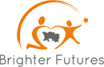 Job Description Job Title:Deputy Programme Manager Accountability:Programme Manager Purpose:To support the Programme Manager on all aspects of the implementation, oversight and delivery of the Brighter Futures Journey to Wellbeing so that clients are provided with opportunities to gain the skills and knowledge that are needed to improve family relationships, wellbeing and the life skills that enable them to realise their full potential.Duties and Responsibilities:To work in collaboration with the Programme Manager to support the effective and efficient planning, delivery, direction and management of the team to ensure an outstanding client experience at Brighter FuturesTo monitor, review and develop appropriate strategies that maximise the effectiveness and quality of the Journey to WellbeingTo support and deputise for the Programme Manager at the client review meetings To undertake monitoring of processes, procedures and the database to ensure that they are being adhered to and that key workers are maintaining comprehensive, accurate records of the highest quality and standard  To prepare a variety of reports as requiredTo deputise for the Programme Manager in all aspects when necessaryMain Duties:Attend appropriate management meetings, giving reports in a timely manner as required.Represent Brighter Futures on external bodies as appropriateEnsure that all legal obligations are appropriately met with, e.g. child protection, health and safety, and maintain appropriate records for inspection.Ensure adequate organisational policies and procedures are developed, reviewed and implemented  To liaise with Facilitators to ensure good communication in support of developing an effective delivery of programmesTo plan, prepare and deliver group supervision and on a one to one basisTo line manage team members as allocatedTo prepare a schedule for annual appraisals and oversee, following up any that are outstanding, incomplete or raise any professional development areas or concernsTo plan, prepare, deliver or co-ordinate relevant individual and team training needs and CPD activitiesTo maintain the training log for staff and identify any training requirements that arise from annual appraisals, induction of new staff, mentoring, coaching and support sessionsTo be responsible for the induction process for new staff, update and develop accordinglyTo carry a caseload of complex family cases related to families participating in the programme To liaise and collaborate in joint work with other practitioners, social care and educational colleagues, local agencies and community groups in relation to aspects of family wellbeing.To undertake routine and regular audits of key workers’ database case notes to ensure high quality record keeping and report to the Programme Manager any areas where this requires attentionTo support, mentor and coach any key workers who are identified above regarding their case recordingTo ensure that key workers follow up discharged clients post discharge as per requirements and identify any where this is not the caseTo maintain appropriate records, prepare assessments and maintain a system of family filesCollect and collate Parent Voice feedback and follow up on any issues or concernsReview the course evaluations and identify any areas for improvement To maintain confidentiality and observe data protection and associated guidelines where appropriateTo build positive and influential relationships with key stakeholdersSuch other duties as may be required to meet the changing demands in Brighter Futures commensurate with the post.Discretion to Act:The Programme Manager will have day-to-day responsibility for implementation of the client pathway subject to the decisions of the Chief Executive Office. The Deputy Programme Manager will support the Programme Manager on all aspects of the service as well as working in partnership with the senior team members at Brighter Futures.Environment:Brighter Futures is a diverse and busy environment and involves contact with clients, facilitators, funders and public bodies. The post will be demanding and may involve work outside regular hours.Relationships:The post holder will be expected to develop and maintain good working relationships with management, facilitators, clients, referrers, colleagues and committee members. It is also expected that the post holder will have the ability to uphold confidences and maintain relationships based on integrity across the whole Charity.Location:The job is based at The Bridge though some time may need to be spent at other locations.Summary of Terms and Conditions:Title			Deputy Programme ManagerLocation		The Bridge, Le Geyt Road, St Saviour, Jersey JE2 7NTHours: Full time, 37.5 hours per week all year round This document should not be taken as constituting conditions of employment.Person specification:Qualifications:Desirable: Educated to degree level (or equivalent) in Education, Early Childhood Development, social care or similar but relevant Essential: Minimum of Level 3 qualification (or equivalent) in Education, Early Childhood Development, Working with Parents or similar but relevantExperience of:Leading, managing or supervising a diverse teamWorking with vulnerable familiesProject management and deliveryPlanning, delivering and coordinating training Providing supervision to team membersA thorough knowledge of safeguarding procedures in JerseyBe able to extrapolate data to prepare and write reports for Board reports, funder reports etc. Managing competing and conflicting priorities and can work to tight deadlinesDatabase management and use of Microsoft Office Products etc.Working independently and using own initiativeWorking across different sectors and developing effective links and partnerships with other agencies; Skills:You will need to show evidence of the following: Excellent communication skills; Strong interpersonal skills and the ability to deal with a diverse range ofpeopleCapacity to inspire and motivate others An ability to deal with information in a confidential manner and respond with sensitivity Excellent organisational skills and the ability to manage a variety of tasks Excellent presentation skillsExcellent administrative and IT skills, and an ability to maintain records and produce            clear written and oral reportsA flexible and non-judgmental approach to people and work. In addition: The ability to cope with limited resources, seize opportunities and think creatively. The ability to handle numerical data may be required if the role involves budget management.  A full clean driving licence and use of a car. 